Institutional animal care and use committee statementTitle of Project: Fructo-oligosaccharide intensifies stress-induced visceral hypersensitivity and intestinal inflammation in IBS mouse modelThe project leader:Ning DaiDepartment of Gastroenterology Sir Run Run Shaw Hospital, School of Medicine, Zhejiang University, No.3 East Qingchun Road, Hangzhou 310016, China. ndaicn@zju.edu.cnTelephone: +86-138-67457664Fax: +86-0571-86044817Approval comments:All procedures involving animals were reviewed and approved by the
Institutional Animal Care and Use Committee of Zhejiang University.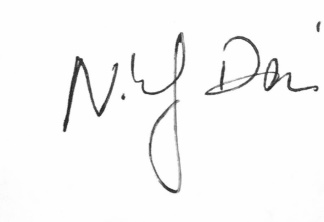 09/19/2017